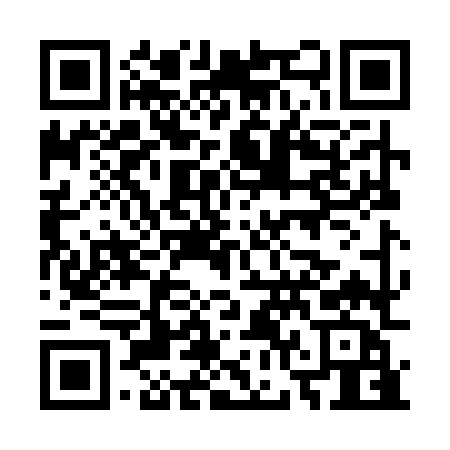 Prayer times for Altenburschla, GermanyWed 1 May 2024 - Fri 31 May 2024High Latitude Method: Angle Based RulePrayer Calculation Method: Muslim World LeagueAsar Calculation Method: ShafiPrayer times provided by https://www.salahtimes.comDateDayFajrSunriseDhuhrAsrMaghribIsha1Wed3:245:511:165:198:4210:592Thu3:215:501:165:208:4411:023Fri3:175:481:165:208:4511:054Sat3:145:461:165:218:4711:085Sun3:105:441:165:228:4811:116Mon3:065:431:165:228:5011:147Tue3:035:411:165:238:5211:178Wed3:015:391:165:238:5311:219Thu3:015:381:165:248:5511:2310Fri3:005:361:165:258:5611:2311Sat2:595:341:165:258:5811:2412Sun2:595:331:165:268:5911:2513Mon2:585:311:165:269:0111:2514Tue2:585:301:165:279:0211:2615Wed2:575:281:165:289:0411:2716Thu2:565:271:165:289:0511:2717Fri2:565:251:165:299:0711:2818Sat2:555:241:165:299:0811:2919Sun2:555:231:165:309:1011:2920Mon2:545:211:165:309:1111:3021Tue2:545:201:165:319:1211:3122Wed2:535:191:165:319:1411:3123Thu2:535:181:165:329:1511:3224Fri2:535:171:165:339:1611:3225Sat2:525:161:165:339:1811:3326Sun2:525:151:165:349:1911:3427Mon2:525:141:175:349:2011:3428Tue2:515:131:175:359:2111:3529Wed2:515:121:175:359:2211:3530Thu2:515:111:175:359:2311:3631Fri2:505:101:175:369:2511:36